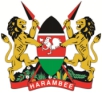 THE 43RD SESSION OF THE UNIVERSAL PERIODIC REVIEW (UPR)KENYA’S STATEMENT ON BURUNDIThank you, Mr. President, Kenya warmly welcomes the distinguished delegation of Burundi to this Cycle of UPR process.We applaud Burundi for progress made to promote human rights since its last UPR review, including, adoption of a new Constitution and other important pieces of legislations,Kenya believes that Burundi will continue to walk the positive journey to promote the human rights of her peoples.In the spirit of constructive dialogue, we make the following recommendations for consideration by Burundi: Continue strengthening national mechanisms for the prevention of human rights violations and abuses.Step up its efforts to implement policies to promote the full and equal participation of women in economic development and fight against violence against women.  Continue to strengthen measures to promote the return and sustainable reintegration of refugees.We wish the delegation of Burundi a very successful UPR process.I thank you.